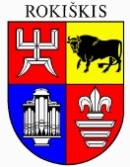 ROKIŠKIO RAJONO SAVIVALDYBĖS MERASPOTVARKISDĖL APDOVANOJIMO MERO PADĖKOS RAŠTU2024 m. liepos 25 d. Nr. MV-415RokiškisVadovaudamasis   Lietuvos  Respublikos vietos savivaldos  įstatymo  25 straipsnio  5 dalimi, a p d o v a n o j u savivaldybės mero padėkos raštu Jūratę Bagužienę, Pandėlio universalaus daugiafunkcio centro Kultūrinės veiklos vadybininkę, už ilgametį Oninių tradicijos puoselėjimą ir kūrybišką pristatymą Rokiškio rajone.Savivaldybės meras	Ramūnas GodeliauskasRasa Pugžlienė